 Your Wedding Menu Selector…For the perfect day you, of course, want the perfect meal before dancing the night away. Please take a look at our following menus and see what takes your fancy. We aim to cater to any preferences, whether personal or medical, if possible. Happy Selecting!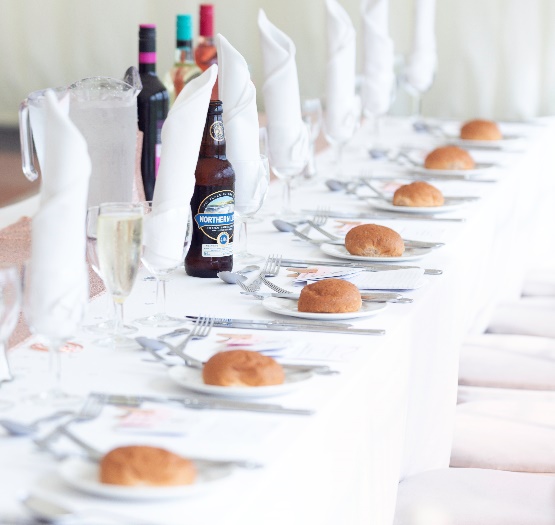 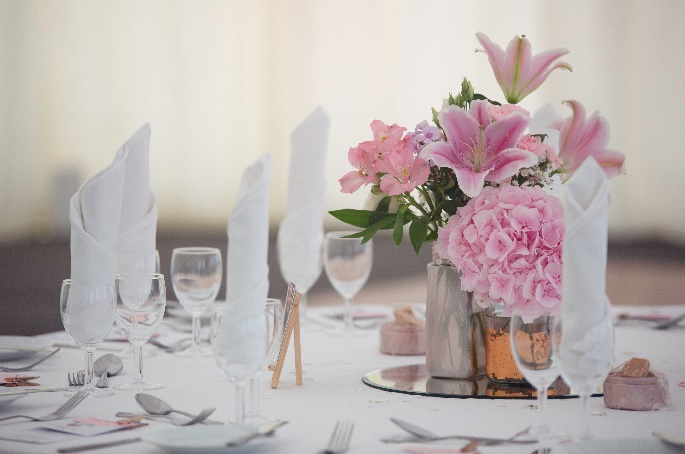 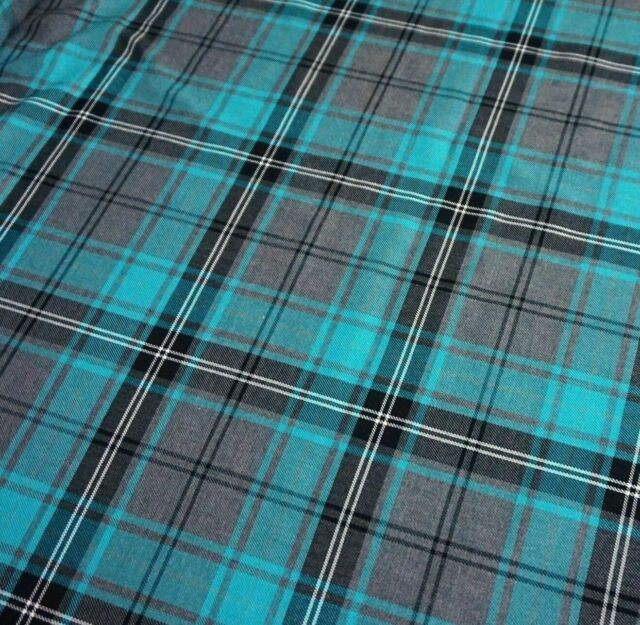 CanapésMini Haggis Bon Bons with a Mustard DipMackerel PateMelon and Parma HamScrambled Egg and Smoked SalmonChicken Liver PatePrawn Marie RoseSalmon & Crème FraicheSmoked Salmon with CrowdieMini Jacket Potato with Crème Fraiche and ChiveSun Dried Tomato, Mozzarella and Pesto£1.25 per canapé per personWe recommend 2-4 canapés per person, they can be served before your meal.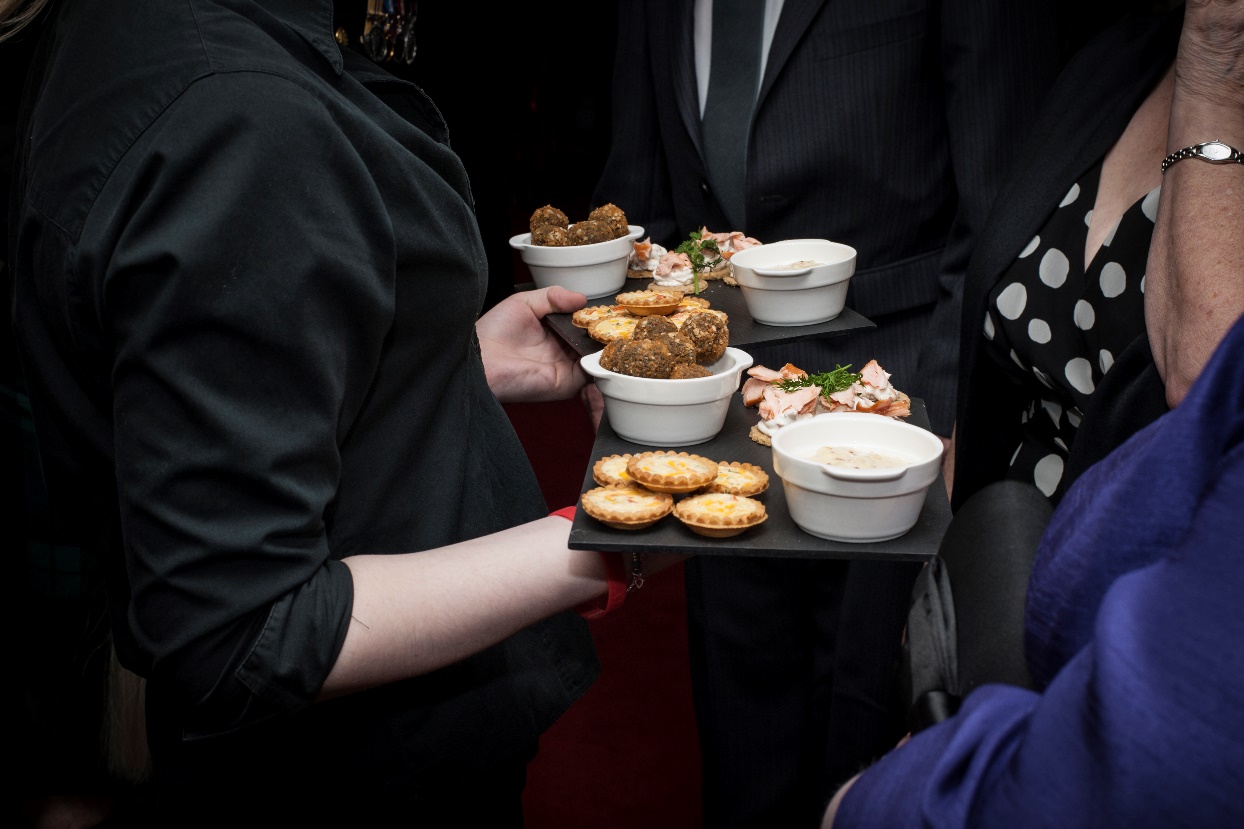 Menu AStarters Couple’s Choice of Soup with Local Bakery Granary BreadChicken Liver Parfait with Red Onion Marmalade and Oatcakes Fan of Honeydew Melon with Wild Berry Compote (vegan)Saladette of Prawns with Marie Rose Sauce Haggis Filo Basket with Honey and Mustard SauceMain Course Roast Silverside of Caithness Beef Served with Yorkshire PuddingGrampian Chicken Served with a Whisky and Onion SauceBaked Salmon Served with a White Wine and Chive SauceSteak and Norseman Ale PieRoast Loin of Pork Served with a Sage and Cider JusAll of the above would be served with Roast Potatoes, Dauphinoise Potatoes and Seasonal VegetablesPentland SaladChoice from either Chicken, Honey Roast Ham, Prawn or Poached Salmon £29.50 PER PERSONMenu BStarters  Couple’s choice of Soup with Local Bakery Granary BreadScrabster Crab Tartlet with Lemon and Dill Crème Fraiche Fan of Galia Melon with Parma Ham and Pineapple Salsa Ham Hock Terrine with Tomato Chutney and Oatcakes Smoked Salmon and Prawn Salad with Horseradish Cream Main Course Roast Sirloin of Beef Served with Yorkshire PuddingVenison CasseroleBreast of Chicken Served with Spring Onion Mash and a Wild Mushroom SauceBaked Sea BassServed with Artichoke Puree and a Red Wine JusRoast Leg of Lamb Served with a Honey and Cider ReductionAll of the above would be served with Roast Potatoes, Dauphinoise Potatoes and Seasonal VegetablesPentland SaladChoice from either Chicken, Honey Roast Ham, Prawn or Poached Salmon£32.50 PER PERSONCarvery StyleStartersCouple’s Choice of Soup served with Local Bakery Granary BreadHomemade Chicken Liver Parfait with Red Onion Marmalade and Oatcakes Fan of Honeydew Melon with Wild Berry Compote Saladette of Prawns with Marie Rose Sauce Smoked Chicken and Mushroom Terrine with Beetroot Chutney Main Course   Roast Beef, Loin of Pork, Roast Turkey, Honey Roast Gammon and Roast Lamb all served from our Carvery with a wide range of potatoes and vegetables including Dauphinoise Potatoes, Roast Potatoes, Red Cabbage and Roasted Parsnips.£29.50 PER PERSONChildren’s MenuMargherita PizzaCreamy MacaroniTurkey DinosaursChicken FilletsMini Pentland BurgerSizzling SausagesMini Pentland Salad – Beef, Chicken or Cheese  All of the above served with a choice of chips or mash potatoes and beans, peas or saladVegetarian & Vegan OptionsStarters   Couple’s Choice of Soup served with Local Bakery Granary BreadCaprese Salad with Balsamic Vinegar*Vegetable Spring Rolls with Sweet Chilli SauceBruschetta Topped with Tomato, Pesto and Parmesan*Main Course  Chickpea, Sweet Potato and Spinach Curry* Served with basmati riceWild Mushroom and Butternut Squash StroganoffServed with basmati riceVegetable Strudel*Served with a Tomato and Basil SauceSpinach and Ricotta TortelliniServed with Garlic Bread DessertChocolate Fudge Cake*Selection of SorbetsFresh Fruit SaladChocolate Brownie Sundae*Apple and Blackberry Crumble**Can be made vegan upon requestSoup OptionsScotch BrothCock a Leekie (GF)Lentil (GF)Broccoli and Stilton (GF)Roasted Red Pepper and Tomato* (GF)Courgette and Brie (GF)Green Pea and Smoked Ham (GF)Sweet Potato and Coconut* (GF)Cream of Wild Mushroom* (GF)Carrot and Coriander* (GF)*can be made vegan upon requestDessert OptionsOrkney Fudge and Old Pulteney Cheesecake* Limoncello and Raspberry Cheesecake* Mango & White Chocolate Brûlée* Individual Lemon Meringue PieChocolate ProfiterolesGlazed Lemon Tart with Raspberry Coulis and Chantilly Cream Pavlova with wild Scottish Berries Sticky Toffee Pudding White Chocolate and Raspberry Brûlée* Warm Chocolate Fudge Cake Fresh Fruit Salad Selection of Ice Creams Cheeseboard Platter £20 per table *Cheesecake and Brûlée can be made to any flavour of the Bride & Grooms ChoiceEvening BuffetWe offer various options for your evening buffet that get served by our staff. We usually serve evening buffets anytime between 10pm-10.30pm after the evening guests have worked up an appetite after dancing away.Option 1 - Selection of Sandwiches, Sausage Rolls, Tea and Coffee£6.50  Option 2 - Soup, Selection of Sandwiches, Tea and Coffee £7.25  Option 3 - Stovies, Selection of Sandwiches, Tea and Coffee £9.25 Option 4 – Soup, Hot filled rolls (bacon, sausage and fried egg),      Tea and Coffee. £11.50Option 5 – “Finger Buffet” Selection of Sandwiches, Sausage Rolls, Pizza, Chicken Wings, Spring Rolls, Mini Pies, Mini Quiche,           Tea and Coffee. £14.50Option 6 – “Pentland Chip Shop” Fish and Chip Cone, Burger and Chips, Mine Pie and Chips, Macaroni Pie and Chips, Tea and Coffee. £15.50Drinks PackagesWe offer different packages for drinks that can be altered to include specific drinks that you may like.Drinks Package A 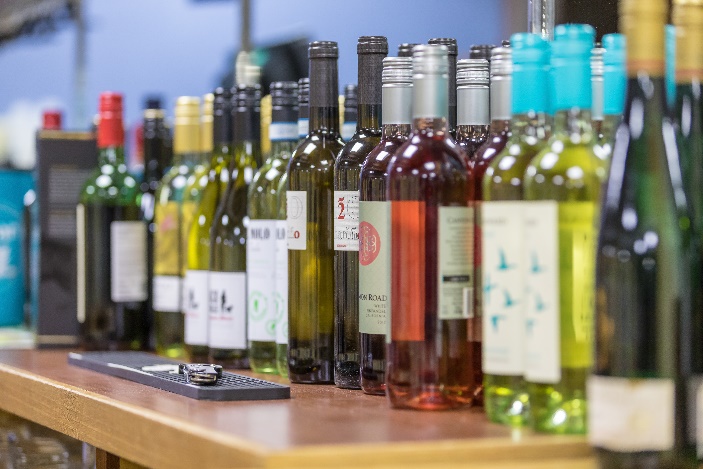 Arrival - Any drink or glass of wineWith Meal – Glass of WineToast – Guests Choice£12.50 per personDrinks Package B Arrival - Any drink or glass of wine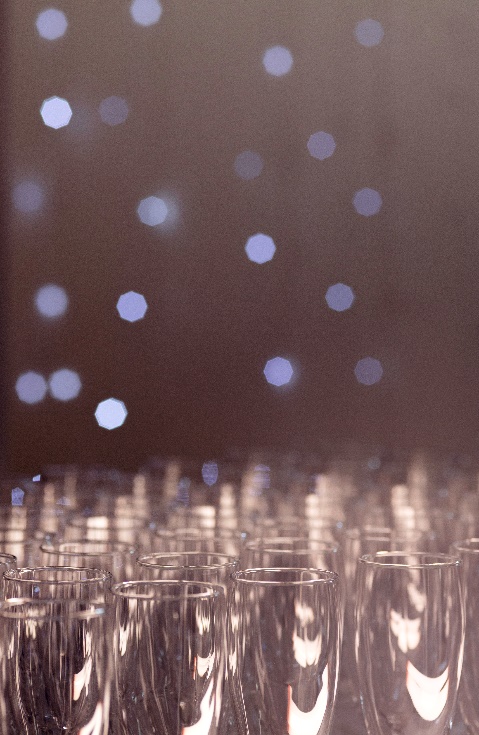 With Meal – 2 Glasses of WineToast – Guests Choice£15.00 per person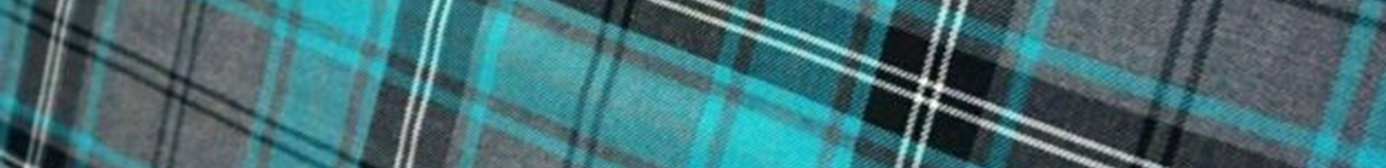 Drinks Package CArrival – Glass of Prosecco or Bottled BeerWith Meal – Glass of WineToast – Glass of Prosecco£13.50 per person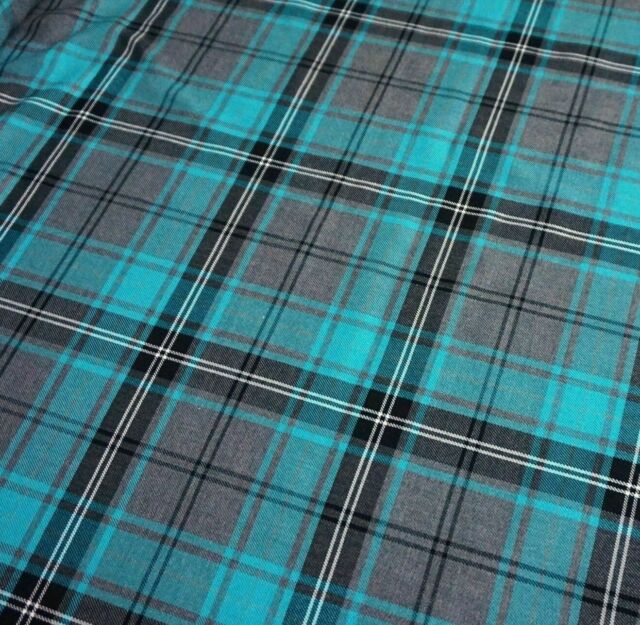 Drinks Package D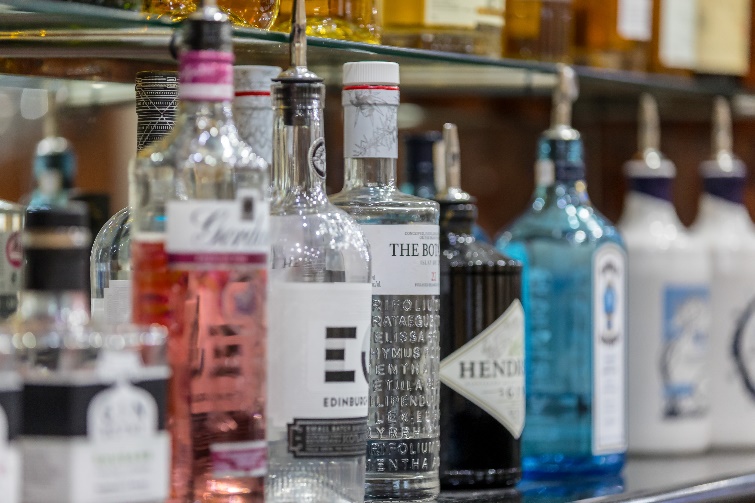 Arrival – Glass of Prosecco or Bottled BeerWith Meal – 2 Glasses of WineToast – Glass of Prosecco£16.00 per personMenu SelectionsBride’s Name: ________________  Groom’s Name: _______________		          Wedding Date:___________		Please circle the menu option you would like.Menu ‘A’Menu ‘B’Starter OptionsWe suggest at least 3 optionsMain Course OptionsWe suggest at least 3 optionsTrio of Desserts	YES	NOIf yes please state which option you’d like.If no please fill in the belowDessert optionsWe suggest at least 3 optionsEvening Buffet	YES	NOIf yes please state which option you’d like.Drinks Package	A			B           C        D